О проведении в Североуральском городском округе городского конкурса-соревнования юных велосипедистов «Безопасное колесо»Руководствуясь Федеральным законом от 06 октября 2003 года № 131-ФЗ    «Об общих принципах организации местного самоуправления в Российской Федерации», в целях реализации мероприятий федеральной целевой программы «Повышение безопасности дорожного движения в 2013-2020 годах», утвержденной распоряжением Правительства Российской Федерации                             от 27.10.2012 № 1995-р, ежегодного Плана городских мероприятий для учащихся школ и воспитанников детских садов 2016-2017 годов, Администрация Североуральского городского округаПОСТАНОВЛЯЕТ:1. Провести в Североуральском городском округе городской конкурс-соревнование юных велосипедистов «Безопасное колесо». 2. Утвердить положение о проведении в Североуральском городском округе городского конкурса-соревнования юных велосипедистов «Безопасное колесо» (прилагается).3. Рекомендовать Управлению образования Администрации Североуральского городского округа (И.Н. Ощепкова) совместно с Отделом Государственной инспекции безопасности дорожного движения Отдела МВД России по городу Североуральску (Ю.П. Балалаев), муниципальному казенному учреждению «Объединение молодежно-подростковых клубов Североуральского городского округа» (М.А. Жданова):1) провести совещание с руководителями муниципальных образовательных учреждений по реализации Положения о проведении городского конкурса-соревнования юных велосипедистов «Безопасное колесо»; 2) подготовить материальную базу для проведения муниципального тура городского конкурса-соревнования юных велосипедистов «Безопасное колесо».4. Государственному бюджетному учреждению здравоохранения Свердловской области «Североуральская центральная городская больница»                   (В.А. Новоселов) предоставить бригаду «Скорой помощи» на место проведения этапов конкурса «Автогородок» и «Фигурное вождение велосипеда» на время проведения конкурса.5. Рекомендовать руководителям негосударственного образовательного учреждения «ДОСААФ России» (Л.В. Перегудова), Государственного автономного учреждения печати Свердловской области «Редакция газеты «Наше слово» (А.В. Панкевич), отдела культуры, спорта, молодежной политики                                 и социальных программ Администрации Североуральского городского округа (М.И. Чириков), Отдела Государственной инспекции безопасности дорожного движения при Отделе МВД России по городу Североуральску (Ю.П. Балалаев), муниципального бюджетного учреждения «Физкультура и Спорт» (Э.Г. Томуз), оказать помощь в подготовке городского конкурса-соревнования юных велосипедистов «Безопасное колесо» и его проведении.6. Управлению образования Администрации Североуральского городского округа (И.Н. Ощепкова) совместно с Отделом Государственной инспекции безопасности дорожного движения при Отделе МВД России по городу Североуральску (Ю.П. Балалаев) (по согласованию), муниципальному казенному учреждению «Объединение молодежно-подростковых клубов Североуральского городского округа» (М.А. Жданова), негосударственному образовательному учреждению «ДОСААФ России» (Л.В. Перегудова) (по согласованию), Государственному бюджетному учреждению здравоохранения Свердловской области «Североуральская центральная городская больница» (В.А. Новоселов)                          (по согласованию), Государственного автономного учреждения печати Свердловской области «Редакция газеты «Наше слово» (А.В. Панкевич), муниципального бюджетного учреждения «Физкультура и Спорт» (Э.Г. Томуз) (по согласованию) создать конкурсное жюри для судейства муниципального этапа городского конкурса соревнования.7. Рекомендовать:1) негосударственному образовательному учреждению «ДОСААФ России» (Л.В. Перегудова) наградить победителей в личном первенстве «Теоретический экзамен по знанию правил дорожного движения»;2) Отделу Государственной инспекции безопасности дорожного движения при Отделе МВД России по городу Североуральску (Ю.П. Балалаев) наградить победителей дипломами Государственной инспекции безопасности дорожного движения при Отделе МВД России по городу Североуральску в командном первенстве «Автогородок», «Фигурное вождение велосипеда»;3) муниципальному казенному учреждению «Объединение молодежно-подростковых клубов Североуральского городского округа» (М.А. Жданова) наградить победителей в личном первенстве «Знание основ страхования»;4) Государственного автономного учреждения печати Свердловской области «Редакция газеты «Наше слово» (А.В. Панкевич), наградить победителей в личном первенстве «Конкурс юных корреспондентов.8. Опубликовать настоящее постановление на официальном сайте Администрации Североуральского городского округа.9. Контроль за выполнением настоящего постановления оставляю за собой.И.о. Главы АдминистрацииСевероуральского городского округа				     В.П. МатюшенкоУтвержденопостановлением АдминистрацииСевероуральского городского округапостановлениемот 19.05.2017 № 576«О проведении в Североуральском городском округе городского конкурса-соревнования юных велосипедистов «Безопасное колесо»Положениео проведении в Североуральском городском округегородского конкурса-соревнования юных велосипедистов«Безопасное колесо-2016»1. Общее положение1.1. Городской конкурс-соревнование юных велосипедистов «Безопасное колесо» является лично-командным первенством среди учащихся общеобразовательных учреждений и учреждений дополнительного образования.1.2. Соревнования проводятся в рамках реализации мероприятий федеральной целевой программы «Повышение безопасности дорожного движения в 2013 - 2020 годах», в соответствии с ежегодным Планом городских мероприятий для учащихся школ и воспитанников детских садов Североуральского городского округа на 2015-2016 учебный год.  1.3. Цели проведения соревнований:воспитание юных граждан в духе уважения к правовой основе обеспечения безопасности дорожного движения;профилактика детского дорожно-транспортного травматизма;пропаганда здорового образа жизни.1.4. Задачи соревнований:формирование у детей практических навыков безопасного поведения вблизи и на проезжей части;закрепление знаний Правил дорожного движения;вовлечение учащихся в отряды Юных инспекторов дорожного движения;формирование активной позиции учащихся в вопросах профилактики аварийности на дорогах, привлечение их к деятельности по пропаганде безопасности дорожного движения среди сверстников.2. Организация проведения2.1. Общее руководство организацией и проведением муниципального тура соревнований осуществляет организационный комитет, в состав которого входят представители Отдела Государственной инспекции безопасности дорожного движения при Отделе МВД России по городу Североуральску, Управления образования Администрации Североуральского городского округа, муниципального казенного учреждения «Объединение молодежно-подростковых клубов Североуральского городского округа», муниципального автономного учреждения дополнительного образования «Центр внешкольной работы» (далее МАУ ДО «ЦВР»), Государственного бюджетного учреждения здравоохранения Свердловской области «Североуральская центральная городская больница».3. Сроки проведения туров соревнованийСоревнования проводятся в два тура:3.1. Первый тур – школьные соревнования, проводится в срок до 20 мая 2017 года;3.2. Второй тур – городские соревнования, проводятся в два этапа:1 этап – теоретический, проводится 25 мая 2017 года в МБОУ ДОД «ЦВР»,2 этап – практический, проводится 26 мая 2017 года на площади Мира.При заявке на участие в мероприятии до 6 команд, соревнования юных велосипедистов 2-го тура будут проводиться в один день, 26 мая 2017 года.При количестве подавших заявки команд от 6 до 10, второй тур городских соревнований будет проходить в 2 этапа, 26 и 27 мая 2017 года.  Время проведения первого и второго тура соревнований будет объявлено дополнительно.3.3. Команда – победитель муниципального этапа соревнований принимает участие в областных соревнованиях «Безопасное колесо» за счет средств направляющей стороны.4. Участники соревнований, конкурсные условия4.1. К участию в соревнованиях допускаются обучающиеся общеобразовательных учреждений и учреждений дополнительного образования детей, в возрасте 10 – 12 полных лет, допущенные медицинским работником. Состав команды – 4 человека: 2 мальчика и 2 девочки.4.2. Участники соревнований прибывают в сопровождении представителя образовательного учреждения, которое они представляют. 4.3. За нарушение дисциплины во время выполнения заданий (разговоры друг с другом, подсказки, споры с судьей и т.д.) в первый раз начисляется 3 штрафных балла конкретному участнику, за повторное нарушение участник отстраняется                  от состязаний на данной станции. При этом ему начисляется максимальное количество штрафных баллов, предусмотренных на данной станции.4.4. Конкурсантам запрещается тренироваться на велосипедах по разметкам практического этапа перед его началом. Организатор оставляет за собой право отказать командам в участии в конкурсе за невыполнение условий конкурса.4.5. Участники команд должны иметь головные уборы на практическом этапе соревнований. По возможности иметь с собой питьевую воду в бутылочках. Руководители команд несут ответственность за охрану жизни, здоровья детей                   на Конкурсе.5. Документация соревнованийДля участия команды в соревнованиях в оргкомитет муниципального тура соревнований необходимо представить следующие документы:заявку на участие в соревнованиях (с указанием должности, фамилии, имени, отчества сопровождающего лица), заверенную школьным врачом или участковым терапевтом (допуск каждого члена команды к соревнованиям, напротив каждой фамилии – подпись и печать) (форма заявки прилагается);копии свидетельства о рождении членов команды.В случае выявления несоответствия возраста какого-либо из членов команды данному Положению, команда принимает участие в соревнованиях вне конкурса      (в командном первенстве). Участники команды, возраст которых не соответствует допуску к соревнованиям, участвуют в соревнованиях вне зачета.Документы предоставляются в срок до 20 мая 2017 года в МАУ ДО «ЦВР», город Североуральск, улица Каржавина, 27, кабинет № 11а или на электронную почту mboudodcvr@mail.ru6. Этапы соревнований6.1. Конкурсная часть программы соревнований состоит из основных                              и дополнительных конкурсов:6.1.1. Основные конкурсы, входящие в зачет лично-командного первенства:«Знатоки ПДД»,«Автогородок»,«Основы безопасности жизнедеятельности»,«Страхование»,«Фигурное вождение велосипеда»,«Теоретический экзамен. Действия при ДТП».6.1.2. Дополнительный конкурс – «Конкурс юных корреспондентов».6.2. «Знатоки ПДД».1. Каждому участнику команды предлагается ответить на 14 вопросов, которые задаются и решаются в определенном программном режиме. Все вопросы высвечиваются на широкоформатном экране, участники дают ответы                                        на специальных бланках.1 блок: 8 вопросов – решение задач на очередность проезда перекрестка транспортных средств, количество которых варьируется от 3 до 6, одно транспортное средство обязательное в каждой задаче, - велосипед. На решение каждого вопроса дается 25 секунд. Вопросы сменяются на экране компьютера автоматически через заданный период времени.2 блок: 6 вопросов по фотографии с дорожной ситуацией, которая высвечивается на экране на 20 секунд. Затем фотография разбивается                                        на определенное количество секторов (не менее 4).  Участник сравнивает фрагменты показанной фотографии и убирает лишнее (не соответствующие исходной фотографии). В каждом из 6 вопросов три варианта ответов, один из них правильный. На решение каждого вопроса дается по 10 секунд. Фотографии                          на экране компьютера меняются автоматически через заданный период времени.Штрафные очки начисляются за каждое неправильно выполненное задание - 1 штрафной балл.При равенстве правильно выполненных заданий предпочтение отдается более юному участнику.2. Команды показывают свои знания Правил дорожного движения, выполняя устные задания по темам: «Обязанности пешехода», «Обязанности велосипедиста», «Обязанности пассажира». Команды дают коллективные ответы на заданные вопросы.Штрафные очки начисляются за каждый неправильный ответ – 1 штрафной балл.  6.3. «Автогородок».Конкурсантам предлагается повторить основные действующие дорожные знаки (предупреждающие знаки, знаки приоритета, запрещающие знаки, предписывающие знаки). К примеру: «Ограничение скорости», «Направление движения», «Пешеходный переход», «Въезд запрещен», «Дети» и др.Каждый участник должен проехать на велосипеде в «Автогородке»                              по определенному маршруту с соблюдением Правил дорожного движения для велосипедистов. Порядок прохождения маршрута и соблюдение ПДД участниками контролируется судьями на контрольных пунктах.Этап проводится на велосипедах с диаметром колеса 50 см., шириной протектора 40 мм. И обязательным наличием ножного или ручного тормоза.Штрафные баллы начисляются за следующие нарушения:проезд на запрещающий сигнал светофора – 3,выезд на полосу встречного движения – 3,несоблюдение требований дорожных знаков или разметки – 2,маневр без предварительного сигнала рукой о повороте/остановке – 2,наезд на препятствие – 1,касание ногой земли при движении – 1,нарушение правил проезда железнодорожного переезда – 5.При равных результатах, приоритет отдается более юному участнику соревнований.6.4. «Основы безопасности жизнедеятельности».Проводится экзамен на знание основ оказания первой доврачебной помощи пострадавшим. Участнику необходимо ответить на десять теоретических вопросов, выбрав правильные ответы из имеющихся вариантов и выполнить одно практическое задание. Для ответа на теоретические вопросы отводится 5 минут.Темы вопросов: виды ран и способы их обработки; виды повязок и способы их наложения; приемы остановки артериального, венозного и капиллярного кровотечений; первая помощь при переломах, ожогах, обморожении, шоке                            и обмороке; искусственное дыхание и массаж сердца; приёмы и способы транспортировки пострадавших; применение лекарственных препаратов и средств автомобильной аптечки. В ходе выполнения практического задания участник должен показать навыки: остановки кровотечений, наложения повязок, установки шин и их фиксации и др.За каждый неправильный ответ или невыполненное задание участнику начисляется 3 штрафных балла. При равенстве правильных ответов первенство отдается более юному участнику.Медицинский перевязочный материал каждая команда приносит свой.6.5. Основы страхования. Проводится теоретический экзамен на знание основ страхования. Участнику необходимо ответить на 10 вопросов, выбрав правильный ответ из имеющихся вариантов. Темы вопросов: причины страхования детей от несчастных случаев, основные термины и понятия в страховании, существующие виды страхования различного вида имущества, порядок получения страховых выплат, условия                         и порядок страхования гражданской ответственности владельца транспортного средства и др.Контрольное время – 10 минут, за каждый неправильный ответ начисляется 2 штрафных балла. При равенстве количества правильных ответов первенство отдается более юному участнику.6.6. Фигурное вождение велосипеда.Каждый участник проезжает на велосипеде обозначенный участок                                  с определёнными препятствиями:«Змейка». Участник на велосипеде поочередно проезжает между конусами «змейкой», стараясь не сбить ни одного конуса. «Желоб». Участник проезжает по металлическому желобу по прямой линии. Штрафные баллы начисляются за следующие ошибки: боковой съезд с желоба передним или задним колесом велосипеда, падение с велосипеда, заступание ногой или двумя ногами землю при преодолении препятствия. «Качели». Участник проезжает по узкой наклонной доске, которая наклоняется в сторону заезда на нее и съезжают с доски по прямой линии. Штрафные баллы начисляются за следующие ошибки: боковой съезд с качелей передним или задним колесом велосипеда, падение с велосипеда, заступание ногой или двумя ногами на землю при преодолении препятствия. «Перенос предмета». Участник подъезжает на велосипеде к стойке, в чаше которой находится небольшой мяч, взяв его одной рукой, не останавливаясь, перевозит мяч к следующей стойке и опускает его в чашу этой стойки. Штрафные баллы начисляются за следующие ошибки: падение мяча из рук или со стойки при переносе, падение с велосипеда или заступание ногами на землю, падение стойки. «Проезд под перекладиной». Участник на велосипеде проезжает небольшое расстояние, нагнувшись вперед, под тремя горизонтальными перекладинами                      на стойках разной высоты (от высокой – к низкой) по прямой линии. Штрафные баллы начисляются за следующие ошибки: падение с велосипеда или заступание ногами на землю, падение перекладины со стоек. Линия «Стоп». Участник, подъезжая к линии «Стоп», должен заблаговременно показать свою остановку с помощью сигнала рукой                                       и остановиться перед «Стоп» - линией, не заезжая на нее. Штрафные баллы начисляются за следующие ошибки: падение с велосипеда или заступание ногами на землю, отсутствие сигнала остановки, заезд переднего колеса велосипеда                        на линию «Стоп». Очередность расположения препятствий определяется организаторами мероприятий.При выполнении всех элементов этапа «Фигурное вождение велосипеда» вычитаются следующие штрафные баллы:пропуск препятствия целиком – 5,касание ногой земли при выполнении задания (каждое касание) – 3,неполный проезд препятствия – 3,падение с велосипеда – 3,съезд с доски одним или двумя колесами – 3,неудачное преодоление (страхующий помощник судьи поддержал участника) – 1,пересечение ограничительной линии колесом – 3,каждый смещенный (сбитый) конус – 1,проезд мимо тумбы с предметом – 3,падение предмета с конечной тумбы – 1,падение предмета во время движения – 1.На линии «Стоп» участник соревнований прекращает движение, переднее колесо велосипеда должно быть остановлено перед ограничительной линией. После остановки участник поднимает правую руку вверх, сигнализируя прохождение этапа (выехал/не доехал до ограничительной линии колесом велосипеда – 1 штрафное очко; не поднял правую руку вверх – 1 штрафное очко).При равенстве итоговых баллов первенство отдается более юному участнику.В случае если участник конкурса выбывает из соревнований по медицинским показаниям (ввиду травмы, заболевания и т.д.), то баллы, заработанные участником при выполнении упражнений, учитываются в общий зачет команды.                                         За упражнение, которое участник не выполнил, баллы не засчитываются.В случае травмы или поломки велосипеда, участник после получения медицинской и технической помощи имеет возможность продолжить прохождение станции.6.7. Теоретический экзамен. Действия при ДТП.Экзамен проходит в форме тестирования на ориентировку правильности действий при дорожно-транспортном происшествии. Участникам предлагается примерный перечень действий на месте аварии, в котором необходимо указать правильный ответ. Необходимо повторить: действия водителя, очевидцев на месте дорожно-транспортного происшествия, действия при возникновении пожара                       в автомобиле, какие действия будут правильными в ситуации, когда автомобиль перевернулся, в случае затопления автомобиля и. т. д. Участникам необходимо знать телефоны экстренных служб спасения (включая вызовы с мобильного телефона).Участнику необходимо ответить на 10 вопросов, выбрав правильный ответ из имеющихся вариантов. Время для выполнения заданий5 минут. За каждый неправильный ответ начисляется 1 штрафной балл.Дополнительный конкурс:6.8. Конкурс юных корреспондентов.В день проведения теоретической части соревнования 26 мая 2017 года, участник должен написать произведение малого журналистского жанра (заметку, зарисовку и т.п.), по предложенным темам:«Светлячок тебя сбережет» (использование световозвращающих элементов);«Когда я вырасту большим, я тоже поведу машину»;«Дорога ошибок не прощает!»;«ЮИДовцы – достойные граждане России». В конкурсе участвуют по одному представителю от каждой команды.Критерии оценки:грамотность, стиль изложения;полнота раскрытия темы;убедительность и доходчивость материала;глубина эмоционально-психологического воздействия на читателя.Общая оценка выставляется по 10-бальной системе.7. Определение победителей муниципального тура соревнованийПобедители и призёры соревнований определяются по наименьшему количеству набранных штрафных баллов, в личном первенстве у каждого участника, в командном по общей сумме баллов.При равенстве результатов в личном первенстве преимущество получает участник, показавший наилучший результат на этапах: «Знатоки ПДД», «Автогородок», «Основы безопасности жизнедеятельности».Призерами соревнований в личном зачете становятся 3 мальчика и 3 девочки, занявшие первые три места по сумме итогов основных этапов без учета дополнительных; в командном зачете призерами становятся 3 команды, занявшие первые три места по сумме многоборья.Оргкомитет муниципального тура соревнований оставляет за собой право награждения участников в дополнительных номинациях, определённых в ходе проведения соревнований. Приложениек Положению о проведениив Североуральском городском округе городского конкурса-соревнований юных велосипедистов«Безопасное колесо-2016»Заявкана участие в городском конкурсе-соревновании юных велосипедистов«Безопасное колесо-2016»ОУ № ________________К заявке прилагаются копии свидетельств о рождении участников соревнований.Представитель команды от школы: Ф.И.О. (полностью), должность (с указанием преподаваемого предмета) _____________________________________________________________________________________________________________________Контактный телефон представителя (сотовый) ______________________________М.П.Директор	       _______________               /___________________________/			     Подпись                                           Расшифровка подписи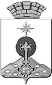 АДМИНИСТРАЦИЯ СЕВЕРОУРАЛЬСКОГО ГОРОДСКОГО ОКРУГАПОСТАНОВЛЕНИЕАДМИНИСТРАЦИЯ СЕВЕРОУРАЛЬСКОГО ГОРОДСКОГО ОКРУГАПОСТАНОВЛЕНИЕ19.05.2017                                                                                          № 576                                                                                         № 576г. Североуральскг. Североуральск№Ф.И.О. участникаДата рожденияДопуск врача1.2.3.4.